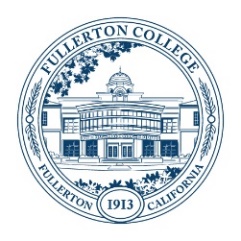 Student Equity and Achievement (SEA)Committee Taskforce Meeting MinutesMonday, April 3, 20233:00 p.m. – 4:30 p.m.ZOOM: https://fullcoll-edu.zoom.us/j/99871269974Members Present: Arnette Edwards, Chris Fernandez, Connie Moreno Yamashiro, Cynthia Guardado, Daniel Javier Berumen, Dolores Cornejo, Flor Huerta, Gilberto Valencia, Grace Galaviz, Jeanne Costello, Jennifer Merchant, Jill Kageyama, Juan Zaragoza, Kim Orlijan, Marcia Foster, Ming-yin Scott, Monica Ernandes, Rolando Sanabria, Matt Taylor, Katheryn McGuntry, Henry Hua, Cecilia Arriaza, Kyari Cail, Rachel Roschel.Members Absent: Megan Harris, Jaime Perez, Chloe Serrano, Rida Zar, Kennedy DeVries, Lisa Macafee.Guests Present: Anita Carlos, Karina Corona, Yadira De La Cruz.Agenda ItemAction/DiscussionCommentsAnnouncements- Jorge Gamboa called the meeting to order at 3:04 p.m. - Jorge Gamboa welcomed Professor McGuntry and Henry Hua.- Daniel Berumen welcomed Karina Corona.Enrollment/Reengagement Funds Planning$50,000 22/23 Allocation carryover to next yearCall-Backs/Welcome Back DayPeer Support Groups – Who will lead? Race Conscious Certificate ProgramDeveloped by Staff Development (in collaboration with the President’s Office); Funded through SEAC Targeted Tutoring for Black/African American StudentsJorge Gamboa shared information regarding Student Equity Plan 2.0 Funding Year 1.Cynthia Guardado made suggestions about processes for calling back the DI group on the SEA plan and the welcome event planning.Cynthia Guardado requested feedback regarding the peer support group.Committee members shared feedback regarding the current program supporting students with tutoring and matriculation processes.A Committee member suggested creating a dedicated space for the DI group to support the sense of belonging to this group.-A SEA member recommended reaching out to students that have been denied a certificate or degree.Starfish was mentioned as a great tool to use for obtaining information regarding how the student has been supported.Suggestions were shared on how peer support groups are beneficial to students.Discussion: SEAC MembershipJorge Gamboa opened to discuss the upcoming SEA committee co-chairs elections.Jorge Gamboa recommended reaching out to Dr. Olivo for more information regarding the member’s election process.Jorge Gamboa confirmed the faculty co-chair position currently has reassigned time and requested feedback from the committee to support the reassigned time for future faculty co-chairs.Jennifer Merchant provided information regarding classified appointees to serve at SEAC.Cynthia Guardado mentioned the challenges regarding electing students. Jorge Gamboa supported by Cynthia will draft suggestions on how to stagger some of the positions for a successful transition end-of-term. Kim Orlijan provided clarification regarding the election of the faculty co-chair position at SEAC.Daniel Berumen provided information regarding the election of the manager co-chair position at SEAC.Connie Moreno requested clarification on how classified members are elected.SEAC members recommended considering the consequences of increasing the number of members of a specific group. The recommendation was made of clarifying how increasing the current number of members will affect the committee. Kim Orlijan suggested sharing with Senate the process for upcoming elections.- Meeting was adjourned at 4:37 pm